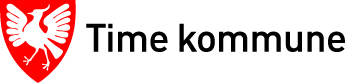  VEKEPLAN 6.TRINN 					VEKE: 18INFORMASJON TIL HEIMEN:  -  Skulen si heimeside: www.minskole.no/froylandI veke 18 og 19 vil me ha klasselesekurs.Dette er ein metode for å arbeida med lesing for alle i klassen, uavhengig av nivå. Det vert sett av 1.time kvar dag på skulen der me vil fordjupa oss i ein tekst. Elevane skal også jobbe med denne teksten heime.Onsdag 1.mai er fridag. Nyt sommarvarmen!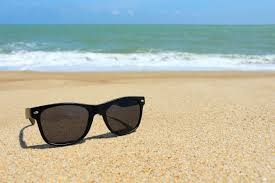 Minner om: Måndag 13.mai-torsdag 16.mai reiser vi på leirskule.For meir informasjon gå inn på Evjetun leirskule.Der ligg både pakkeliste og plan for veka.Kontakt oss i Visma (min skole) eller på e-post: Espen Andre Albertsen: espen.andre.albertsen@time.kommune.noHeidi Kjærland: heidi.kjaerland@time.kommune.no 
Alf Georg Tjåland: alf.georg.tjaland@time.kommune.no Edel Ødegaard: edel.odegaard@time.kommune.no Fag:MÅL FOR VEKANorskEg skal gjer god innsats på klasselesekurset.MatematikkEg veit at formelen for volum er. V=l*b*h EngelskNaturfagEg skal kunne forklara forskjellen på sunn og usunn mat, og gje eksempel på sunn og usunn mat.SamfunnEg veit korleis matprisar varierer.   KRLEEg kan skildre og presentere nokre sentrale rituelle praksisar og etiske normer frå austlege og vestlege religionar og livssynstradisjonar.Sosialt målEg skal ikkje bruke kallenamn eller snakke nedlatande til andre.LEKSE TIL:VEKELEKSEHUGS:TYSDAGNorsk: Les teksten:https://framtidajunior.no/2022/03/26/naturvernforbundet-og-noregs-fotballforbund-er-ueinige-om-kunstgrasbanar/ Matte: 70 min multismart øving.  Vekelekser skal fordelast ut over veka, ikkje sparast til siste dag.ONSDAGNorsk: Les teksten: https://framtidajunior.no/2022/03/26/naturvernforbundet-og-noregs-fotballforbund-er-ueinige-om-kunstgrasbanar/ Matte: 70 min multismart øvingTORSDAGSymjing gr.2FREDAGNorsk: Skriv eit samandrag til teksten:https://framtidajunior.no/2022/03/26/naturvernforbundet-og-noregs-fotballforbund-er-ueinige-om-kunstgrasbanar/Matte: 70 min multismart øving.SIGHT WORDS/FRASESMåndagTysdagOnsdagTorsdagFredag1.ØKT08.30 – 10.00Norsk MatteNorskGym/SymjingNorsk / Matte2.ØKT10.15 – 11.15GymMusikkLivsmestringNorsk /Bibl.Krle / K/HMatpause3.ØKT12.00 – 13.00MatteEngelsk EngelskK/HSamfSamf/K/H. 4.ØKT13.15 – 14.15NaturfagStudietimeK/H/ Krle